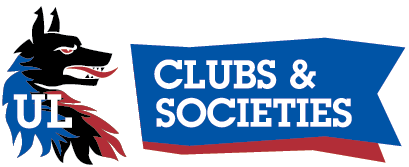 UL Wolves driver’s policy and proceduresDaily check and Defect Book (small book) to be filled in each time you use the vehicleRegular UL Wolves checklist book to also be filled in fully each time vehicle is usedReport any Defects to Karen as soon as you notice it. Take pictures if necessary.If you cause any damage, report it to Karen immediately. The Club or Society will then pay for the damage done. Not reporting it will result in suspension of vehicle usage.If you don’t show to collect the keys when you have a booking, or return the keys late with no notification to Karen, your next booking will be cancelled.All bookings are subject to cancellation if any of the policies are broken or if the vehicle needs to undergo work.Checklist and defect book training completed by Nessans’ School of Motoring?  Nessans’ staff member: 	_____________________Signed:				_____________________Do you understand all policies and procedures for the vehicles?Signed (Driver):	 		___________________________		